“绿色校园”之“绿色园地”建设实施方案一、活动背景在《武汉工商学院“绿色校园”创建工作方案》总体指导下，推动创建“绿色园地”，实现校园环境的环保美化和文化建设。二、活动对象各二级学院分团委创建区域以综合楼、图书馆、外语楼以及学生宿舍周边绿植区域为主。四、主要协调及组织单位校团委（校学生会勤工部）、二级学院分团委（院级学生会勤工部等）五、具体内容1.各分配园地内无明显垃圾，卫生情况良好。2.各区域内绿植生长情况良好，对于不合适踩踏的绿植区域，有合适的提示标牌等；结合学校统一安排，定期开展植树绿化活动。3.结合学院特色，对承接园地冠名或挂牌，开展晨读、自习或相关的学生活动环境或某些文化展示,体现人与自然和谐相处的良好氛围。六、推进步骤1.校团委统一划分“绿色园地”相关区域，通知到各二级学院。2.自分配通知下达之日起，各单位即着手开始落实常规的管理、巡视等工作，做好园地的卫生清理和绿植维护等工作；合理开展园地内的晨读晨练等活动，在合适平台发布展示活动通知或新闻稿件等内容。3.各学院可结合自身需要，将需要在园地内树立的铭牌等统一报校团委。校团委协调文化建设委员会、后勤部等单位会商确认后，统一制作并挂牌。4.校团委组织开展相关的普查、抽查工作，及时反馈创建工作中出现的问题，尽快改进。5.最终创建成效，结合日常检查结果和相关部门做出的客观数据统计结果综合认定。上下学期各认定一次。七、绿色园地区域划分学校大致分为12个区域，每个学院所对应的区域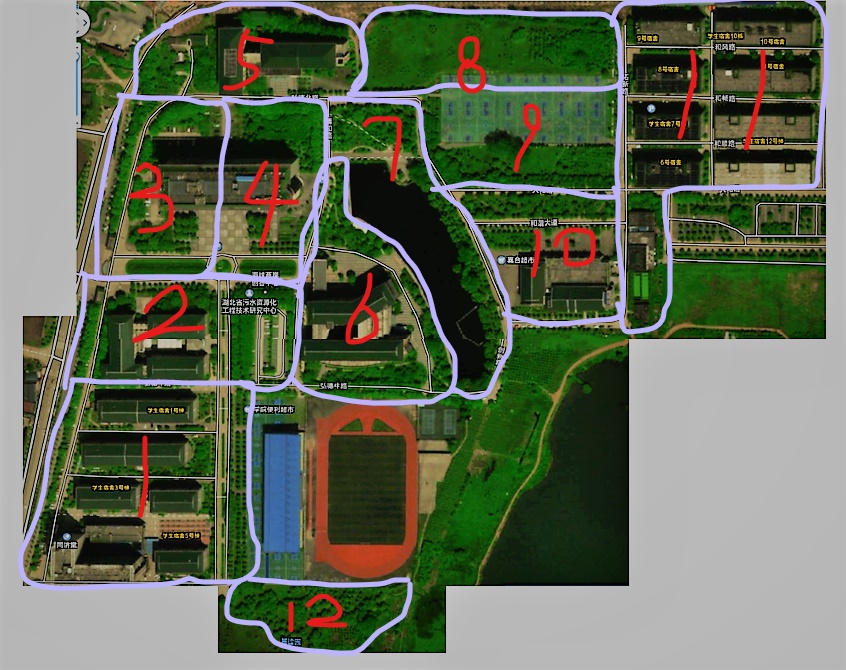 管理学院艺术与设计学院经济与商务外语学院电子商务学院信息工程学院继续教育学院环境与生物工程学院民族教育学院软件工程学院物流学院应用技术学院文法学院 其他说明对于各学院所分配到的区域，通过半月的检查与评分工作中创建工作合格或表现优异的，对相应组织予以专项荣誉奖励，并且在学年评优评先、“五四”评优等工作中，集体荣誉方面予以优先考虑或加分处理；个人荣誉方面增加一定评优名额，主要学生干部在校内评优评先中优先考虑或适当加分。对于创建过程中懈怠的、综合考评不合格的，参照前述处理方式，适度予以通报并在评优评先过程中作减分处理或减少名额处理等。附件：“绿色园地”登记表校团委   2018年10月武汉工商学院“绿色园地”创建登记表武汉工商学院“绿色园地”创建登记表武汉工商学院“绿色园地”创建登记表武汉工商学院“绿色园地”创建登记表责任单位责任区域联系电话联系电话联系电话主要负责人姓名职务联系电话主要负责人主要负责人主要负责人创建计划（参照文件要求的创建内容；文件之外的特色内容等）负责人：（参照文件要求的创建内容；文件之外的特色内容等）负责人：（参照文件要求的创建内容；文件之外的特色内容等）负责人：辅导员或指导单位意见指导老师：       单位盖章：指导老师：       单位盖章：指导老师：       单位盖章：校团委意见备注